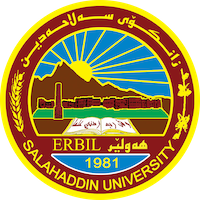 Academic Curriculum Vitae Personal Information: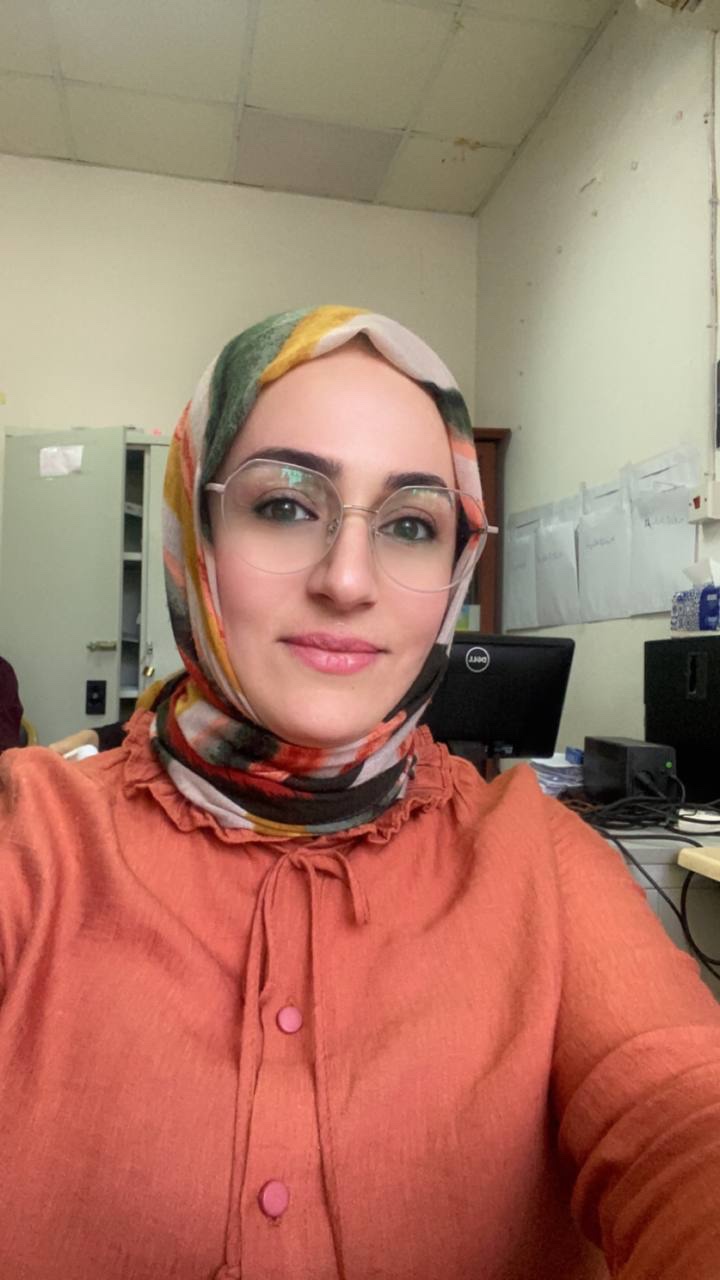 Full Name: Deeman Musheer MawloodAcademic Title: Assistant InstructorEmail: deeman.mawlood@su.edu.krd	 Mobile :07504824127Education: University: BA in English Language /Salahaddin University/ Erbil (2005-2006) MA in English Language and Applied Linguistics/ Salahaddin University/ Erbil (2012)Employment: -I got employed by Salahaddin University- College of Basic Education on April 22nd , 2007,as an assistant researcher.- On June 25th, 2012 I obtained my MA in English language and Applied linguistics fromthe same university, College of Basic Education. Then, I started teaching in 2013 at College ofBasic Education as an assistant Instructor until now.Qualifications - Graduated from pedagogy course, Salahaddin University 2012.- Participated in the joint international conference entitled “Capacity Building in Teacher Education And Research” held by Salahadin University in Cooperation with Friedrich-Alexsander University, Erlangen-Nuremberg in 2017.- Participated in a training course in Ibn Sina  E learning center (2018).- E-Learning and Moodle / 2020/ College of Basic Education / Salahaddin University- -Participated in the online environment course entitled (Developing Environmental Leaders) in the training hall of (Green School) in Telegram(2021).Teaching experience:Started teaching at College of Basic Education/Salahaddin University in 2013 till now. I mainly taught subjects related to English language and applied linguistics. I taught Vocabulary, Measurement and Evaluation, Listening Speaking, Advanced Reading Comprehension and furthermore I taught General English for University Students.-Supervised fourth-year under-graduation projects.Research and publicationI have three Registered researches;1- The Impact of Teachers’ Wellbeing on their Performance at Salahaddin University.2- Examining E-Readiness of Teachers in EFL Classes 3-Exploring the Issues Demo0tivating EFL students to Speak the Target Language at University; A Case of Class Dismissal Situation.